SECTION SPORTIVE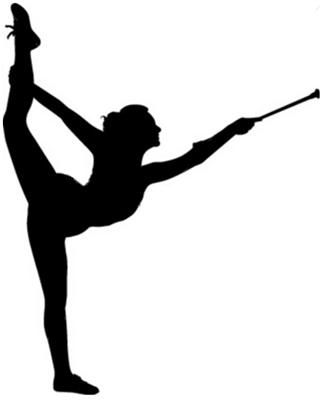 ( à partir de 6 ans )2015TARIFS240 € l’année (bâton inclus)Règlement possible par chèque ou EspècesPar chèques en 2 ou 3 fois En 2 fois : 2 chèques de 120€ En 3 fois : 3 chèques de 80 € Et En espèces Totalité du montant dû en une seule fois 